基本信息基本信息 更新时间：2023-11-30 21:16  更新时间：2023-11-30 21:16  更新时间：2023-11-30 21:16  更新时间：2023-11-30 21:16 姓    名姓    名尚先生尚先生年    龄33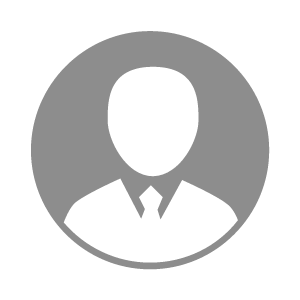 电    话电    话下载后可见下载后可见毕业院校长治职业技术学院邮    箱邮    箱下载后可见下载后可见学    历大专住    址住    址山西省翼城县中卫乡辛庄村山西省翼城县中卫乡辛庄村期望月薪5000-10000求职意向求职意向养猪技术员,农户管理员养猪技术员,农户管理员养猪技术员,农户管理员养猪技术员,农户管理员期望地区期望地区山西省山西省山西省山西省教育经历教育经历就读学校：长治职业技术学院 就读学校：长治职业技术学院 就读学校：长治职业技术学院 就读学校：长治职业技术学院 就读学校：长治职业技术学院 就读学校：长治职业技术学院 就读学校：长治职业技术学院 工作经历工作经历工作单位：山西大象农牧集团 工作单位：山西大象农牧集团 工作单位：山西大象农牧集团 工作单位：山西大象农牧集团 工作单位：山西大象农牧集团 工作单位：山西大象农牧集团 工作单位：山西大象农牧集团 自我评价自我评价工作认真踏实，有责任心工作认真踏实，有责任心工作认真踏实，有责任心工作认真踏实，有责任心工作认真踏实，有责任心工作认真踏实，有责任心工作认真踏实，有责任心其他特长其他特长